1.pielikums Madonas novada pašvaldības domes16.06.2020. lēmumam Nr.226(protokols Nr.12, 20.p.)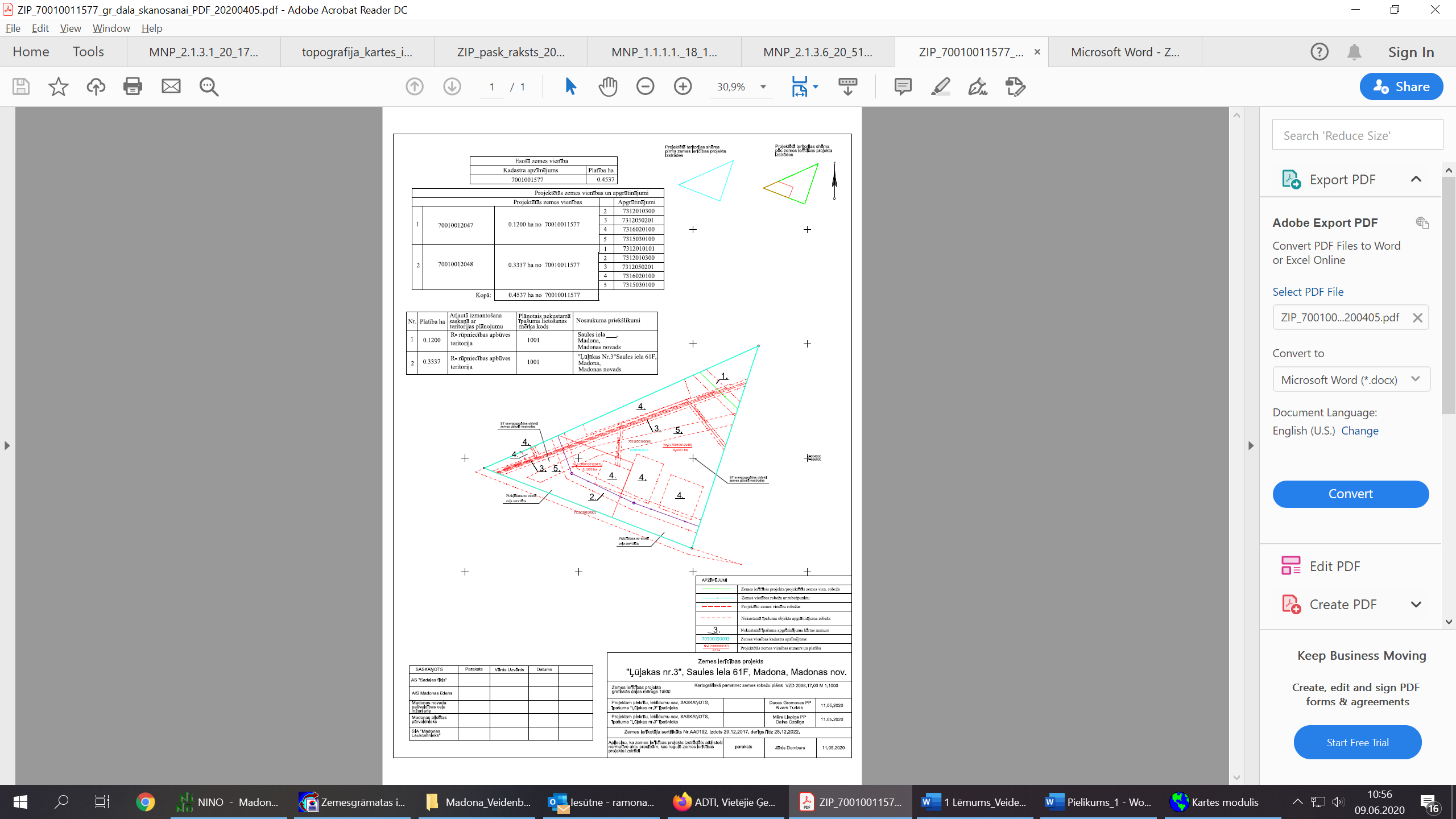 